5公埼理第164号令和5年8月22日各　位公益社団法人　埼玉県理学療法士会　　会　長　　　　　　南本　浩之教育局長　　　　　　赤坂　清和指定管理者研修部長　　　　　　西尾　尚倫（公文書番号にて公印省略）【重要】(公社)埼玉県理学療法士会 教育局指定管理者研修部第1回研修会メンタルヘルスと離職予防について謹啓　時下益々ご清祥のこととお慶び申し上げます。平素は格別のご高配を賜り、厚く御礼申し上げます。さて、教育局指定管理者研修部では平成28年度の管理者人材育成研修システム「協会指定管理者（初級）・（上級）」が設定されて以来、埼玉県士会の中で管理者向けに研修会を開催してきました。また、一昨年度からはベテランの管理者だけではなく、若手の管理者やチームリーダーについても組織力を向上させるために、後輩育成・指導（新人教育含む）、メンタルヘルス・離職防止、強いチームづくりをテーマに討論自由参加型の研修も企画してきました。今回、「メンタルヘルス・離職防止」について、より専門的な立場の方からご講義いただきたいと考え、本研修会を企画いたしました。ご多用とは存じますが、各施設から若手の管理者・チームリーダーの皆様にご参加頂けたら幸いです。何卒宜しくお願い申し上げます。敬具記1. 研修会名　：　（公社）埼玉県理学療法士会　　教育局指定管理者研修部第1回研修会2. 日時・場所：日時：令和5年10月11日（水）19：00〜21：00（予定）研修形式：Zoomによるオンライン形式講師花城清香氏（一般社団法人TMG本部、公認心理師・臨床心理士）3. 対象者：埼玉県理学療法士会員4. 参加費：無料5. テーマメンタルヘルス・離職防止について6. 定員：100名7. 生涯学習プログラム単位：本研修会を受講された方はカリキュラムコード 156「メンタルヘルス」における、登録理学療法士更新のための2ポイントもしくは認定・専門理学療法士更新のための2点が取得できます。申し込み時に、登録理学療法士更新のための 2 ポイントか、認定・専門理学療法士更新のための 2 点どちらで申請するかご選択ください（なお、いかなる理由であっても、申込時に選択した履修目的を申込後に変更することはできません。十分にご確認・ご検討の上、お申込みください）このポイント・点数は、日本理学療法士協会HP上（http://www.japanpt.or.jp/）の各会員のマイページ上に自動的に反映されます（反映されるのに1～2ヶ月程かかることがあります）。開始時間に間に合わなかった方や途中で退出された方は単位が認定されませんので何卒ご了承の程宜しくお願いします。8．申込み方法日本理学療法士協会のマイページから申し込んでください。セミナー番号：115991受講受付が完了いたしましたら受講可能である旨を電子メールにて返信いたします。最近申し込み後にキャンセルされる会員が多くいます。ご自分のすでに取得している単位やスケジュールをよくご確認の上お申し込みください。9．申込締切り：令和5年10月4日（水）10．注意事項パソコンまたは携帯端末のZoomアプリをダウンロードしていただく必要があります。使用機器がパソコンの場合、WEBカメラが使用できるか確認してください。申込のあった方にのみ当日ID、パスワードを送信します。適宜、メールの確認作業をお願いします。当日参加時は、申込者氏名と同じ名前でZoomに参加してください。本人確認作業を行います。研修会参加に際し、1人1アカウントでのご参加をお願い致します。講義中、音声はミュートにしてください（視聴確認作業は行ないません）。なお、ビデオは参加確認のためオンにしていただく予定です（Zoom実施環境を写したくない方は、背景を選択することが可能ですので、そちらをご利用ください）。インターネット接続の問題等で最後まで視聴できなかった場合や途中退席された場合については保証し兼ねます。安定したWi-Fi環境での受講をお勧めします。研修内でのカメラ・ビデオ撮影（カメラ付き携帯電話含む）・録音等は、講演者の著作権保護のため禁止させていただきます。事前の問い合わせ、当日のキャンセルはメールにてお願いいたします。また、事前の欠席のご連絡は申込期間中に問い合わせ先（メール）までご連絡お願いいたします。研修会を中止する場合は、研修会開催日前日の19時までに埼玉県理学療法士会ホームページを通じてご連絡いたします。ホームページに掲載されない場合は予定通り開催いたします。前日・当日の電話やホームページからのお問い合わせには対応できませんのでご了承ください。本研修会を申し込むに当たっては、本会が定める研修会参加規約の内容を確認し、その内容について同意するものとします。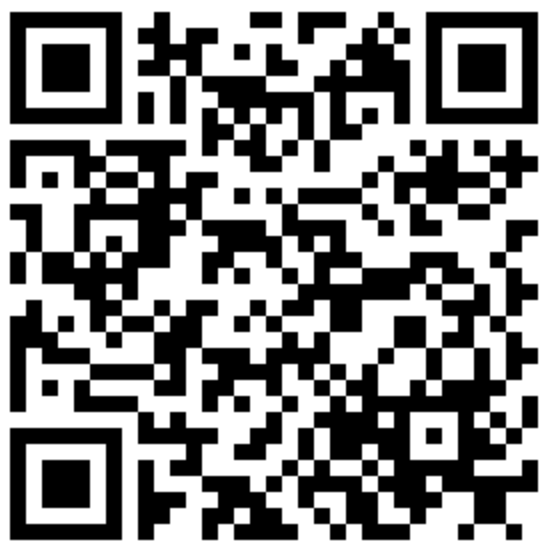 【お問い合わせ】　（公社）埼玉県理学療法士会　教育局　西尾尚倫宛　　　Email：pt_metro_7th@yahoo.co.jp　                                      ※お電話でのお問い合わせはご遠慮ください。